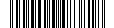 УТВЕРЖДАЮ ПРЕДСЕДАТЕЛЬ КОМИССИИЗАКЛЮЧЕНИЕо возможности открытого опубликованияЭкспертная комиссия в составе рабочей группы экспертов: декана факультета/института В.А. Захаренко, начальника ОМО, рассмотрела и провела экспертизу материалов:Вальке А.А., Лобов Д.Г., Шкаев А.Г., ПРИМЕНЕНИЕ ДАТЧИКА ЦВЕТА В ВЫСОКОТЕМПЕРАТУРНОМ ПИРОМЕТРЕ СПЕКТРАЛЬНОГО ОТНОШЕНИЯ / APPLICATION OF COLOR SENSOR IN HIGH-TEMPERATURE PYROMETER OF SPECTRAL RATIO(Ф.И.О. авторов, доля участия каждого автора, подразделение, наименование материалов, подлежащих экспертизе)на предмет отсутствия/наличия в них сведений, составляющих государственную тайну, материалов и информации, подлежащих экспортному контролю и возможности/невозможности их открытого опубликования.Руководствуясь Законом Российской Федерации «О государственной тайне», Перечнем сведений, отнесенных к государственной тайне, утвержденным Указом Президента Российской Федерации от 
30 ноября 1995 г. № 1203, Перечнем сведений, подлежащих засекречиванию, Министерства образования и науки Российской Федерации, утвержденным приказом Минобрнауки России от 10.11.2014 г. № 36с, а также Указами Президента Российской Федерации от 20.08.2007 г. № 1083, от 17.12.2011 г. № 1661, от 14.01.2003 г. №36, от 08.08.2001 г. № 1005, от 14.02.1996 г. № 202, от 28.08.2001 г. №1082, регулирующих отношения в области экспортного контроля, комиссия установила:1. Сведения, содержащиеся в рассматриваемых материалах, находятся в компетенции Федеральное государственное бюджетное образовательное учреждение высшего образования «Омский государственный технический университет» (ОмГТУ) (наименование государственного органа или организации, проводящего экспертизу)2. Сведения, содержащиеся в рассматриваемых материалах, не подпадают под действие Перечня сведений, составляющих государственную тайну (ст. 5 Закона Российской Федерации 
«О государственной тайне»), не относятся к Перечню сведений, отнесенных к государственной тайне, утвержденному Указом Президента Российской Федерации от 30 ноября 1995 г. № 1203, Перечень сведений, подлежащих засекречиванию, Министерства образования и науки Российской Федерации, утвержденного приказом Минобрнауки России от 10.11.2014 г. № 36с, а также Указов Президента Российской Федерации от 20.08.2007 г. № 1083, от 17.12.2011 г. № 1661, от 14.01.2003 г. № 36, от 08.08.2001 г. № 1005, от 14.02.1996 г. № 202, от 28.08.2001 г. № 1082, регулирующих отношения в области экспортного контроля, не подлежат засекречиванию и экспортному контролю, не содержат секретов производства, и данные материалы могут быть открыто опубликованы/представлены 
в XIX Международная научно-практическая конференция "ЭНЕРГО- И РЕСУРСОСБЕРЕЖЕНИЕ - XXI ВЕК " (МНПК-2021) / XIX Mezhdunarodnaya nauchno-prakticheskaya konferentsiya "ENERGO- I RESURSOSBEREZHENIYe - XXI VEK " (MNPK-2021)(название журнала, сборника статей, конференции и т.д., куда представляются материалы)Визы согласования:Шкаев А.Г. (доцент /40) Кафедра "Электроника" Согласовано 20.10.2021 9:37:28Вальке А.А. (доцент /32) Кафедра "Электроника" Согласовано 20.10.2021 9:49:34 Лобов Д.Г. (доцент /91) Кафедра "Электроника" Согласовано 20.10.2021 11:16:06 Романова Н.А. (начальник отдела меж... /08) Отдел международных отношений Согласовано 21.10.2021 11:42:56 Захаренко В.А. (заведующий кафедрой /8a) Кафедра "Электроника" Согласовано 21.10.2021 12:42:37 Полынский А.С. (проректор по образов... /82) Ректорат Согласовано 21.10.2021 17:11:59 Иванов В.М. (начальник управления... /b9) Управление безопасности и гражданской обороны Согласовано 22.10.2021 10:31:12Примечание: Для сотрудников военной кафедры, учебного военного центра при  подготовке материалов на военную тематику обязательна ссылка на Перечень сведений Вооруженных Сил Российской Федерации, подлежащих засекречиванию, утвержденный приказом МО РФ от 24.06.2013 г. № 046.ДОКУМЕНТ ПОДПИСАН ЭЛЕКТРОННОЙ ПОДПИСЬЮСВЕДЕНИЯ О СЕРТИФИКАТЕ ЭПСертификат: iMD9fp9Xs1w2ybxeQ6/v5GqpSYY=Владелец: Фефелов Василий ФедоровичДействителен до: 01.12.2021